26th HAWAI’I A∆K STATE CONVENTION 2020 REGISTRATION ROSTER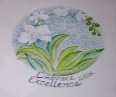 ALA MOANA HOTELAPRIL 3-5, 2020“EMBRACE AND CELEBRATE EXCELLENCE”Convention Registration FormSubmitted By: ___________________________________________ CHAPTER :________________________  E-MAIL: ________________________________________    PHONE: ____________________________ PLEASE FILL IN COLUMNS THAT APPLY.  MAKE A COPY OF THE ROSTER FOR YOUR RECORD.  Chapter Treasurer:(1) Please make copies of form as need. (2) Collect payments and send 1 (one) check payable to HADK 2020 State Convention, Registration, Roster, and all Hawaii Parkinson Association donation checks to Hedy Kaneoka, 556 Honopu Pl., Honolulu, HI 96825(E-Mail: hkaneoka@hotmail.com ) by January 31, 2020.  Name of Chapter Member:1st TimerFullConvention$180.00Fun NightOnly$45.00SaturdayOnly$140.00Banquet Guest$65.00SpecialDietTotal OptionalDonationHPA $5.00+1.$2.$3.$4.$5.$6.$7.$8.$9.$10.$11.$12.$13.$Name of Chapter Member:1st TimerFullConvention$180.00Fun NightOnly$45.00SaturdayOnly$140.00Banquet Guest$65.00SpecialDietTotal OptionalDonationHPA $5.00+14.$15.$16.$17.$18.$19.$20.$21.$22.$23.$24.$25.$Count#######Totals$$$$$$